Тема:контрольна робота з теми похідна та її застосування.Текст контрольної роботи Варіант 1У завданнях 1-6 виберіть правильну відповідь.1. Знайдіть похідну функції 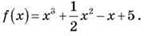 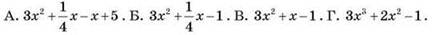 2. Чому дорівнює кутовий коефіцієнт дотичної до графіка функції f(х) = 2х – x3 у точці x0 = 0?А. -2.  Б. -1.  В. 0.  Г. 2.3. Чому дорівнює швидкість змінювання функції f(t) = t3 - 4t2  у точці t = 5?А. 35.  Б. 115.  В. 20.  Г. 70.4. Відомо, що f'(x) = x2 - 9x. Знайдіть критичні точки функції f(х).А. 3.  Б. 4,5.  В. 0; 9.  Г. -3; 3.5. Скільки критичних точок має функція f(x) = 3cos x + 1,5x?А. Одну. Б. Дві. В. Жодної. Г. Безліч.6. Знайдіть максимуми функції f(x) = -12x + x3.А. -2. Б. 16. В. -16. Г. 2.7. Установіть відповідність між функцією (1-4)і проміжками її спадання (А-Д).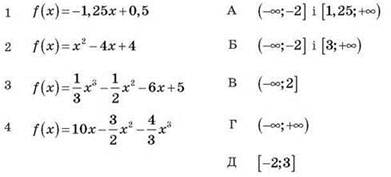 8. Функцію задано формулою 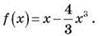 1) Знайдіть критичні точки функції f(х).2) Знайдіть найбільше і найменше значення функції f(x) на відрізку [0;1].Наведіть повне розв’язання задач 9 і 10.9. Дослідіть функцію f(х) = х4 - 5x2 + 4 і побудуйте її графік.10. Знайдіть довжини (у м) сторін прямокутної ділянки землі площею 36 а, щоб для її огорожі знадобилось якнайменше паркану.Варіант 2У завданнях 1-6 виберіть правильну відповідь .1. Знайдіть похідну функції 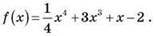 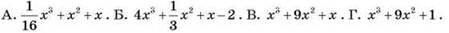 2. Чому дорівнює кутовий коефіцієнт дотичної до графіка функції f(x) = x3 - 2x у точці x0 = 0?А. -2.  Б. -1.  В. 0. Г. 1.3.Чому дорівнює швидкість змінювання функції f(t) = t3 + 3t2 у точці t = 4?А. 48.  Б. 120.  В. 72.  Г. 36.4. Відомо, що f'(x) = x2 - x. Знайдіть критичні точки функції f(х).А. 1.  Б. 0; 1.  В. 0,5.  Г. -1; 1.5. Скільки критичних точок має функція f(х) = 3 sin x -1,5x?А. Одну. Б. Дві. В. Безліч. Г. Жодної.6. Знайдіть мінімуми функції f(х) = 3х – х3.А. 1.  Б. -1.  В. 4.  Г. -2.7.Установіть відповідність між функцією (1-4)і проміжками її зростання(А-Д).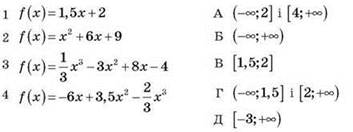 8. Функцію задано формулою 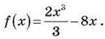 1) Знайдіть критичні точки функції f(x).2) Знайдіть найбільше і найменше значення функції f(х) на відрізку [0;3].Наведіть повне розв’язання задач 9 і 10.9. Дослідіть функцію f(х) = х4 - 10x2 + 9 і побудуйте її графік.10. Знайдіть довжини (у м) сторін прямокутної ділянки землі площею 16 а, щоб для її огорожі знадобилось якнайменше паркану.Домашнє завдання___________________Повторити: функції, їхні властивості та графіки.